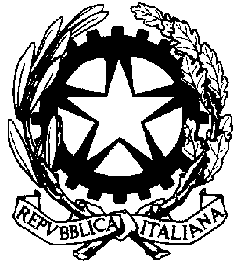 TRIBUNALE DI ALESSANDRIAUDIENZA DEL  22/06/2020 (REALE)GIUDICE Dr.  BARALLA  		                     	AULA N.N. RGNRIMPUTATOORAANNOTAZIONISIGE 2020/105Omissis08.45Incidente di esecuzioneSIGE 2020/95Omissis09.00Incidente di esecuzione145/2020 rgt5034/16 rgnrOmissis09.00FILTRO165/20 sigeOmissis09.10Inc. es. 87/2020 sigeOmissis09.20Inc. es.217/2020 rgt 9858/13 rgnrOmissis09.30FILTRO349/19 rgt1971/2013 rgnrOmissis09.40FILTRO219/2020 rgt 6273/16 rgnrOmissis09.50FILTRO215/2020 rgt 7121/16 rgnrOmissis10.00FILTRO1085/19 rgt 1305/17 rgnrOmissis10.10FILTRO6759/16 rgnr 387/2020 rgtOmissis10.20FILTRO100/2020 rgt 141/2017 rgnrOmissis10.30FILTRO102/2020 rgt 4947/2018Omissis10.40FILTRO2095/17 rgt 1975/16 rgnrOmissis10.50Est. MAP1971/2019 nr 484/20 rgtOmissis11.00Patteggiamento710/17 rgnr583/2020 rgtOmissis11.30FILTRO6204/16 rgnr586/2020 rgtOmissis11.35FILTRO951/17 rgnr585/20 rgtOmissis11.40FILTRO1792/19 RGT 6558/14 RGNROmissis11.50FILTRO1166/19 rgt6824/15 rgnrOmissis13.35Da rinviare in udienza1351/19 rgt5834/17 rgnrOmissis13.40Da rinviare in udienza814/19 rgt11245/14 rgnrOmissis13.45Da rinviare in udienza253/19 rgt7800/15 rgnrOmissis13.50Da rinviare in udienza1161/19 rgt3578/14 rgnrOmissis13.55Da rinviare in udienza568/19 rgt2802/16 rgnrOmissis14.00Da rinviare in udienza144/2020 rgt 2406/16 rgnrOmissis 14.00Ammissione e Discussione abbreviato